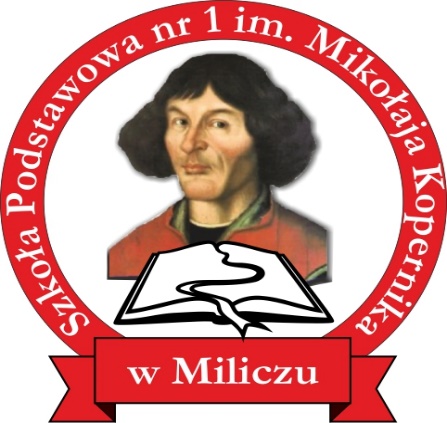 Procedury przyjęcia dziecka do  klasy pierwszejSzkoły Podstawowej nr 1 im. M. Kopernika w Miliczuopracowane na podst. Zarządzenia Nr 563/2021 Burmistrza Gminy Milicz z dnia 29.01.2021r.Rekrutacja dzieci na rok szkolny 2021/2022 do klasy pierwszej Szkoły Podstawowej nr 1 im.  M. Kopernika w Miliczu odbywa  się z zachowaniem następujących zasad:1. Dzieci siedmioletnie :a) przyjmowane z urzędu – zamieszkałe w obwodzie szkoły urodzone w roku 2014 w oparciu o dane z ewidencji ludności;b) dzieci zamieszkałe poza obwodem szkoły, jeśli szkoła dysponuje wolnymi miejscami, na pisemny wniosek rodziców (prawnych opiekunów) skierowany do dyrektora szkoły.2. Dzieci sześcioletnie:a) przyjmowane z urzędu – zamieszkałe w obwodzie szkoły , w oparciu o dane z ewidencji ludności;b) dzieci zamieszkałe poza obwodem szkoły, jeśli szkoła dysponuje wolnymi miejscami, na pisemny wniosek rodziców (prawnych opiekunów) skierowany do dyrektora szkoły.3. Zapisy dzieci do klasy pierwszej trwają do 12 marca br.4. Rodzic (prawny opiekun) osobiście zapisuje dziecko w sekretariacie szkoły w godzinach 8.00 – 14.00 od poniedziałku do piątku lub, składając kartę zgłoszenia dziecka do szkoły.Wzór karty zgłoszenia dziecka do klasy pierwszej stanowi załącznik nr 1 . Karta dostępna jest w sekretariacie szkoły lub na stronie internetowej szkoły sp1milicz.pl   w zakładce Rekrutacja.5. Rodzice (prawni opiekunowie) dziecka spoza obwodu szkoły oprócz karty zgłoszenia dziecka składają wniosek do dyrektora szkołyWzór wniosku o przyjęcie dziecka – załącznik nr 2- dostępny na stronie internetowej szkoły/ w sekretariacie szkoły6. Warunki i tryb przyjmowania uczniów niebędących obywatelami polskimi określają odrębne przepisy.7. Do karty zgłoszenia do szkoły dziecka 6- letniego rodzice (prawni opiekunowie) zobowiązani są dołączyć:a) zaświadczenie wydane przez uprawnioną placówkę potwierdzającą, że dziecko było objęte wychowaniem przedszkolnym w roku poprzedzającym rozpoczęcie nauki w szkole.8. Jeśli sytuacja pandemiczna pozwoli zostanie  zorganizowanie  zebranie informacyjnego  dla rodziców uczniów klasy I. Szkoła informuje rodziców o terminie spotkania na stronie internetowej szkoły, na facebooku, poprzez lokalną prasę.9. Ogłoszenie listy uczniów przyjętych do klasy I  nastąpi 30 kwietnia  poprzez wywieszenie listy na tablicy przy sekretariacie szkoły oraz na stronie internetowej szkoły.10. Za tworzenie oddziałów, dobór dzieci i przydzielenie wychowawców odpowiada dyrektor szkoły.11. Decyzję o przyjęciu dzieci zamieszkałych poza obwodem podejmuje dyrektor szkoły w przypadku, gdy szkoła dysponuje wolnymi miejscami.